TALLER DEL GRADO QUINTOIndicador de desempeño:      Desarrolla habilidades deportivas encaminadas a la mejora de su coordinación.       Tema: Juegos reglados.        Nota 1: Las fotos del trabajo debe ser enviado al correo juliangov@campus.com.co con el nombre de la niña y grado.

       Juegos reglados.      Los juegos reglados son lo inicial a los deportes, son juegos donde se utilizan características y reglas deportivas donde se utilizan principalmente el número de jugadores o si el elemento de juego se puede coger con o sin las manos.VoleibolEl voleibol es un deporte característico de países donde los inviernos son muy fuertes o se presenta precipitaciones de nieve, se juega con las manos y tiene 6 jugadores por equipo.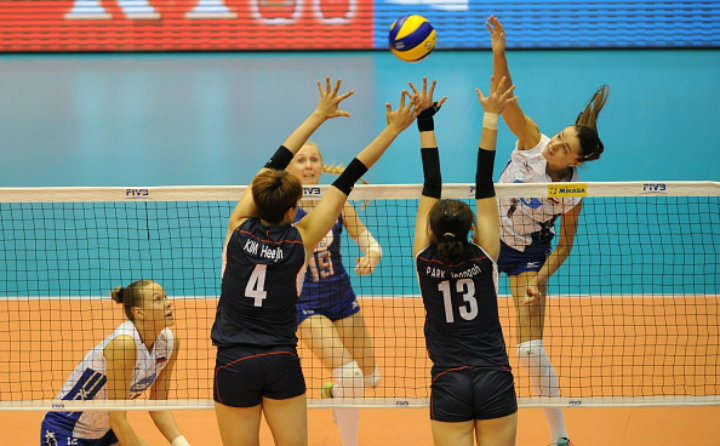 Actividad- consulta¿Qué altura tiene la red de voleibol? (para mujeres y hombres)¿Cómo se consiguen los puntos en voleibol?¿Cuánto mide de ancho y largo la cancha de voleibol?¿Cuántos toques de balón por equipo se permiten?¿Cuántos jugadores máximo por equipo se permiten?Dibuja un balón de voleibol y escribe las el peso y el diámetro que tiene que tener. 